March 30, 2020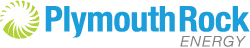 Public Utilities Commission of Ohio180 E Broad St.Columbus, OH 43215Mr. Siegfried,Enclosed is Plymouth Rock Energy, LLC's Annual RPS Compliance Status Report and Annual RPS Compliance Planning Report, pursuant to Ohio Administrative Code 4901:1-40-05 and 4901:1-40-03(C) respectively, for the period covering January 1st, 2019 through December 31st, 2019.  For sake of PJM GATS transferring ease, all RECs have been retired on DEOK subaccount. Please let me know if you have any questions.Sincerely,Michael Reiss
Director of Compliance
(516) 734-2155